   FRUIT IS OFFERED WITH EVERY MEAL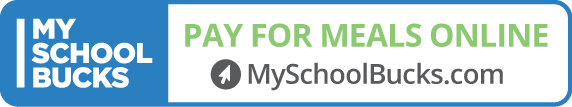 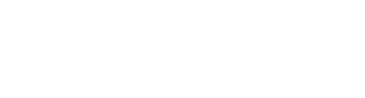 